                                                                             Project AllocationA project Allocation can be created by (Roles): Internal/DOE Comptroller Sys AdminBase Comptroller ReviewerBase Comptroller AccountantBase Comptroller ManagerSteps to approve a project:From the comptroller home screen click the New Project awaiting approval 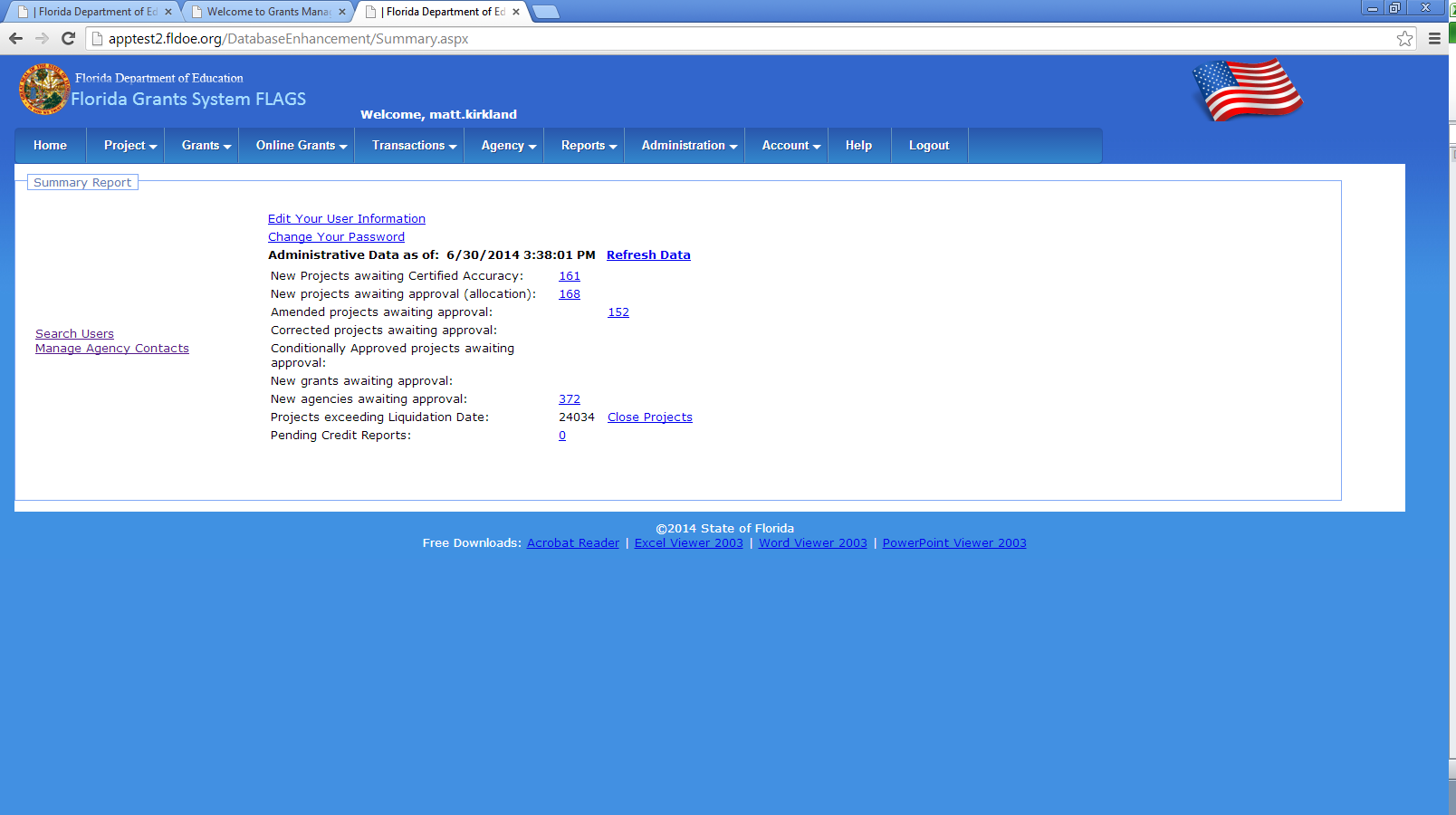 Opens the all the new projects awaiting approval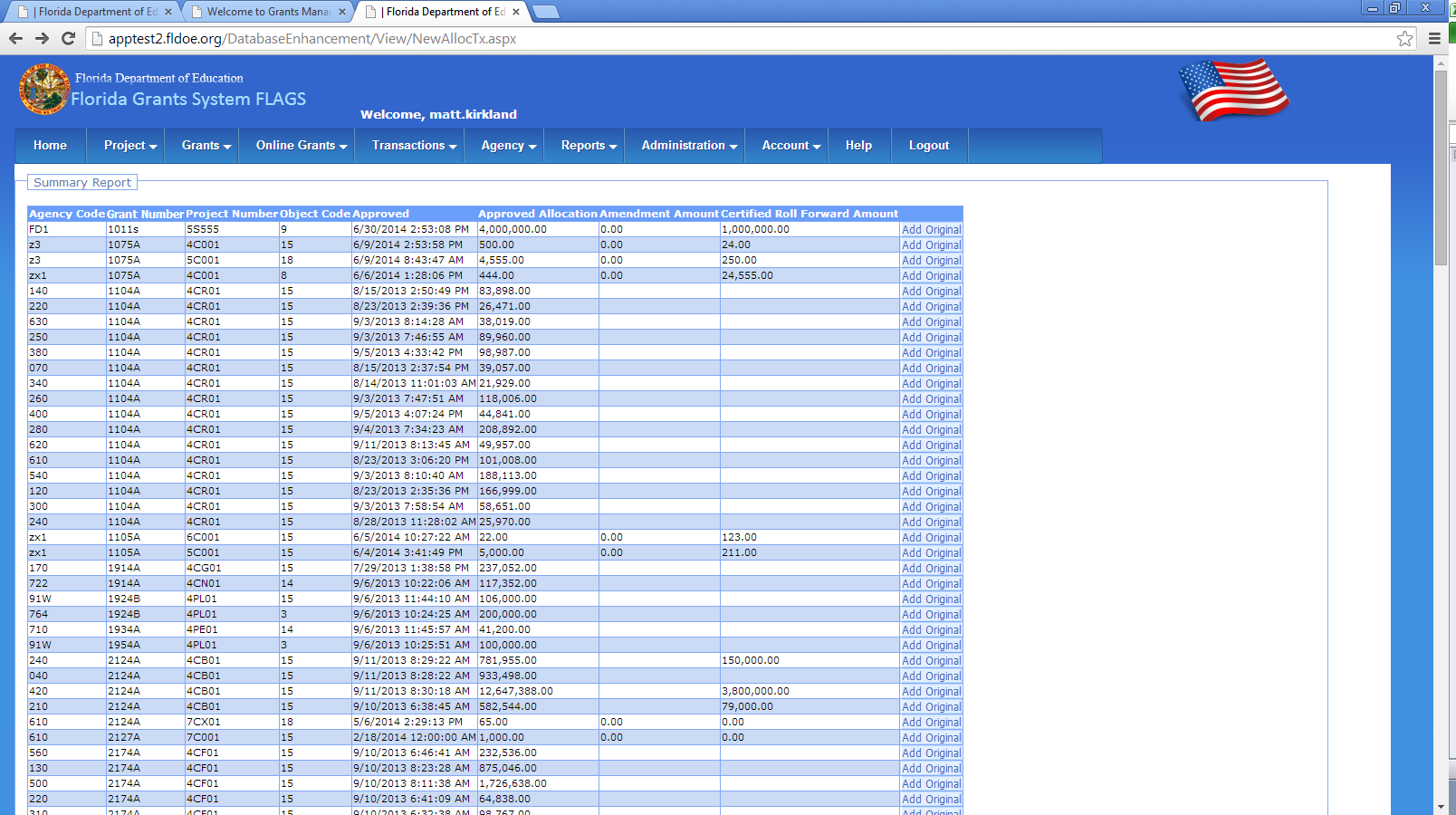 Click on add original redirects to project master page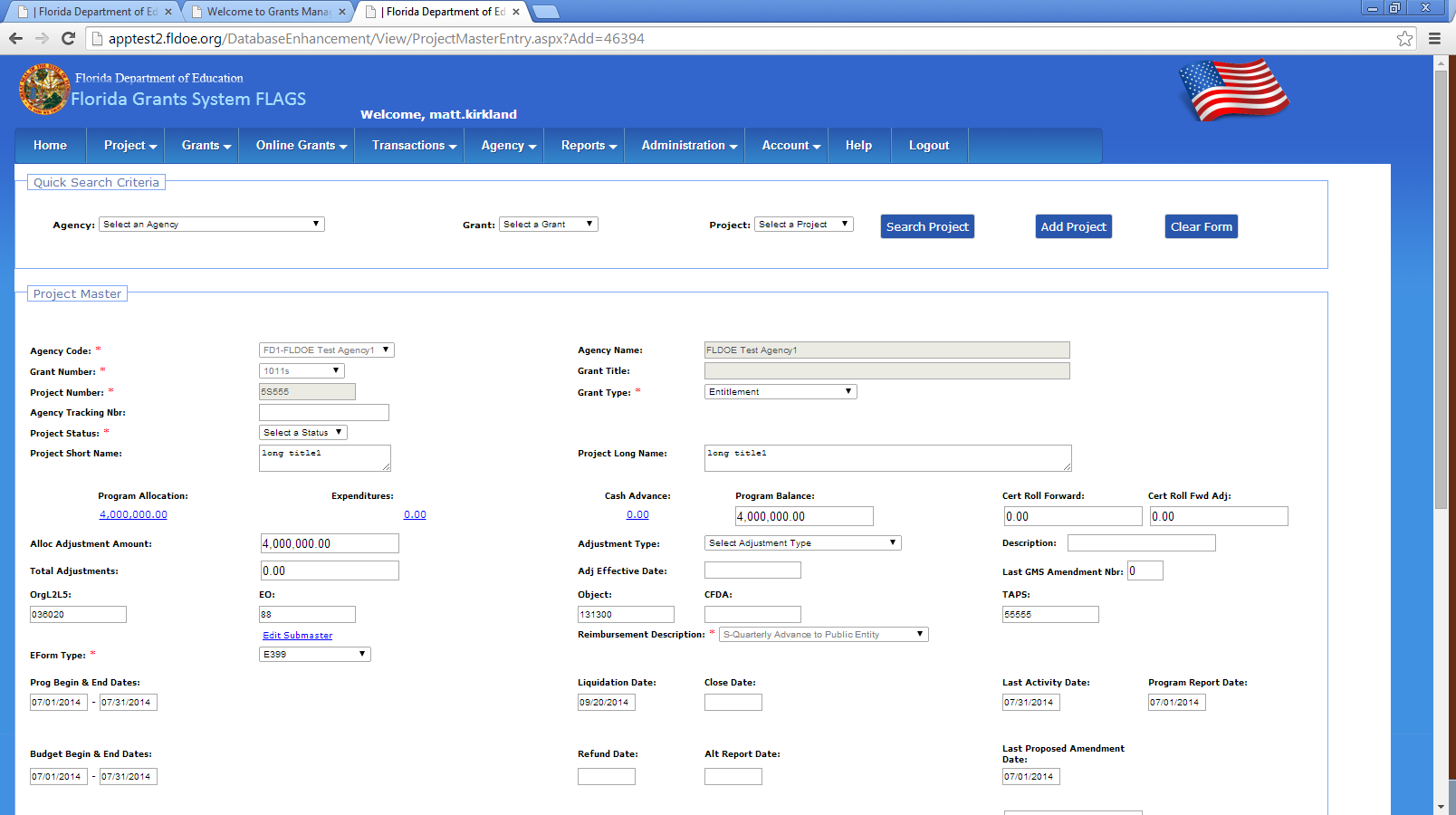 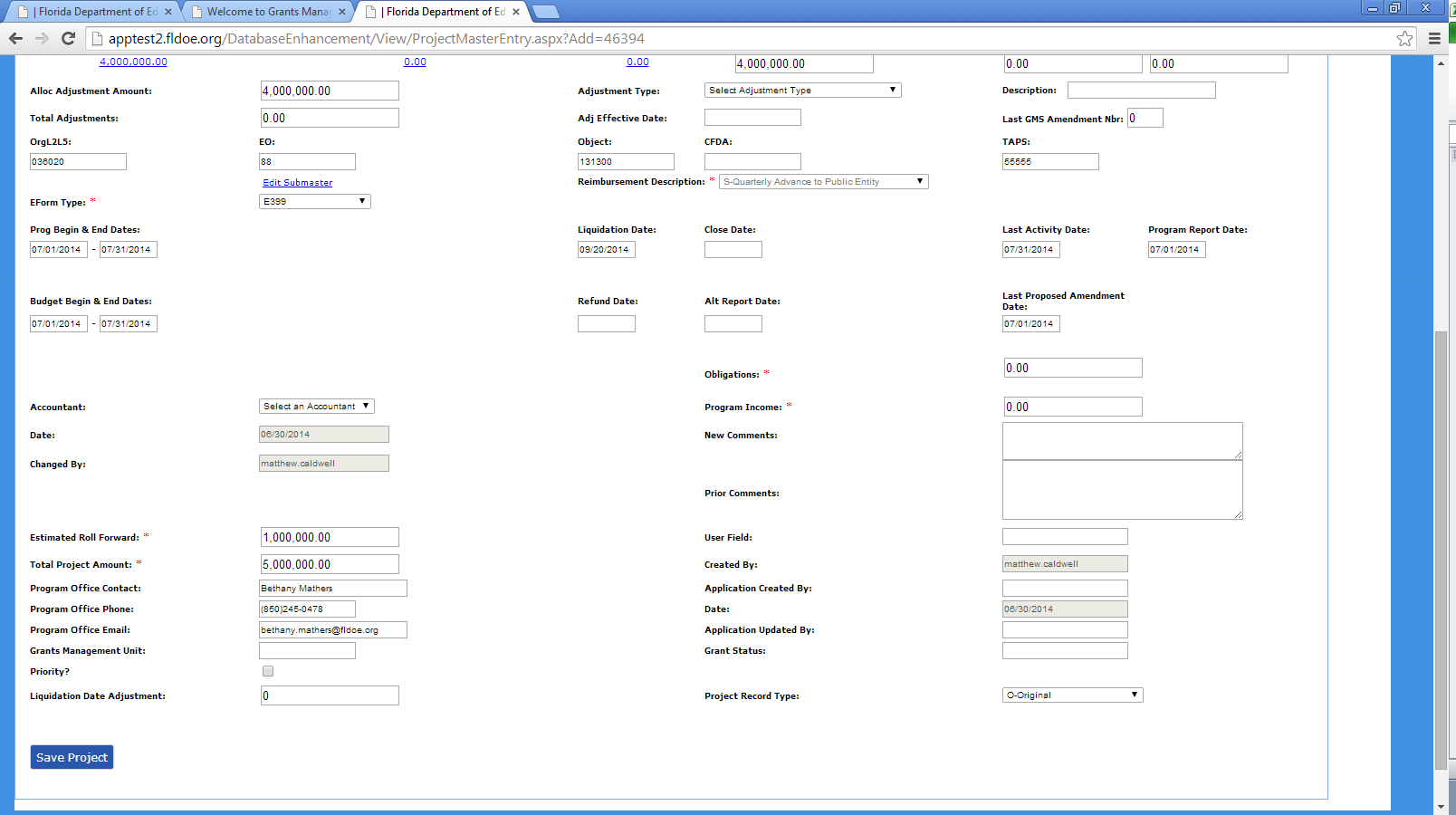 Project State must be selected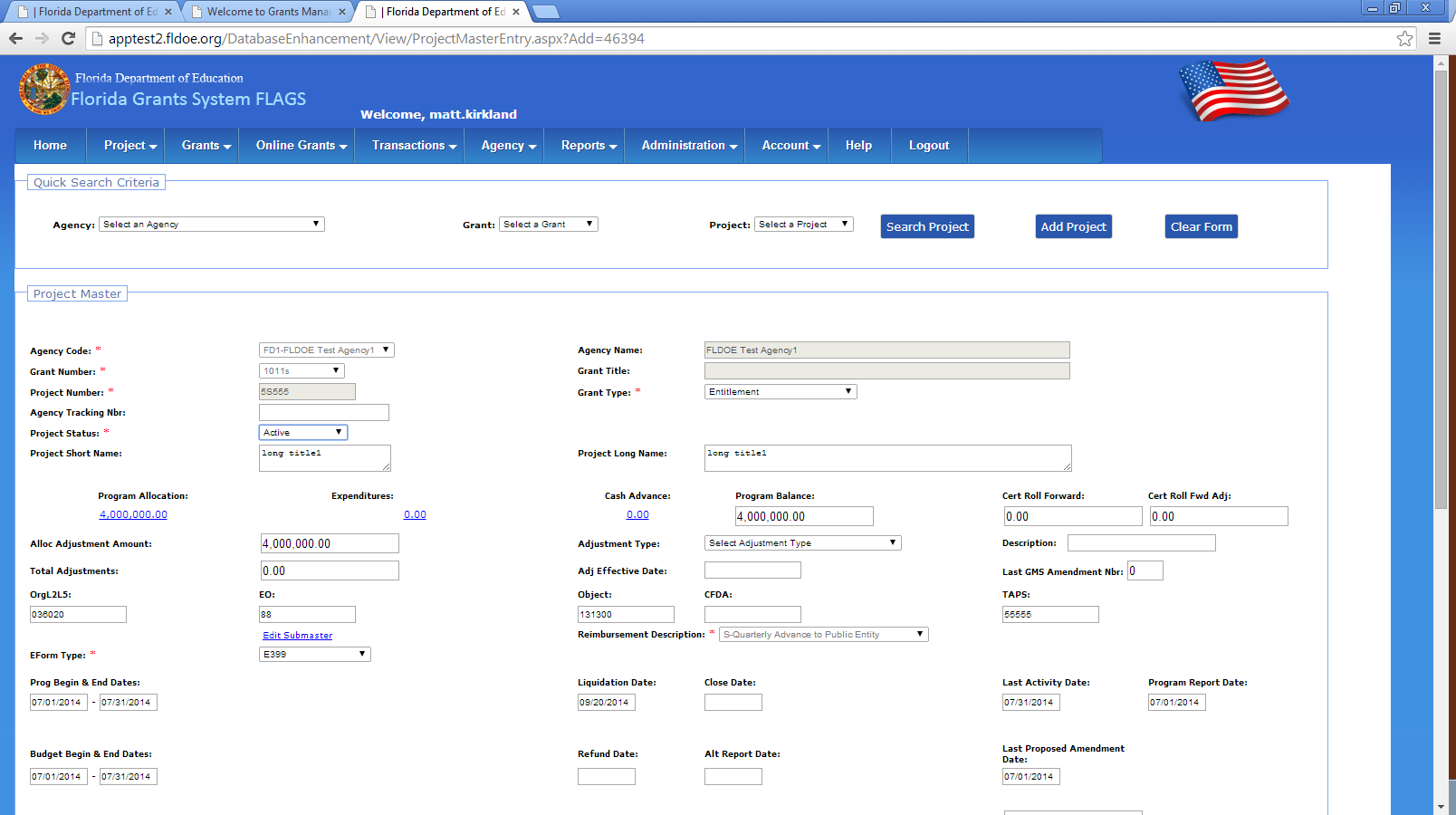 Save the project, After saving the project it the record can’t be seen in  Comptroller home New Project awaiting approval list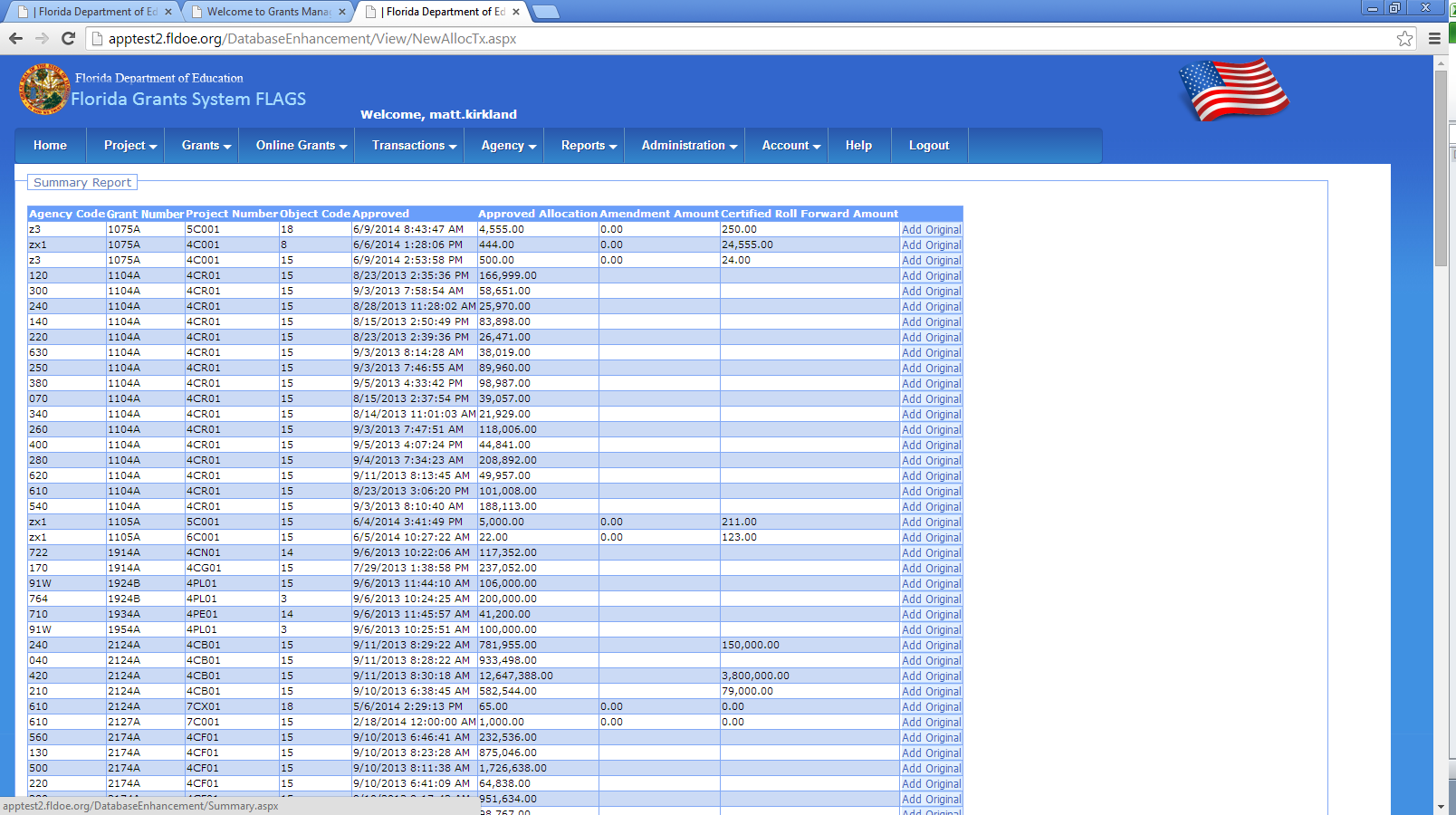 